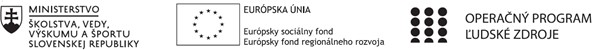 Správa o činnosti pedagogického klubuPríloha:  Prezenčná listina zo stretnutia pedagogického klubu1. Prioritná osVzdelávanie2. Špecifický cieľ1.1.1 Zvýšiť inkluzívnosť a rovnaký prístup ku kvalitnému vzdelávaniu a zlepšiť výsledky a kompetencie detí a žiakov3. Prijímateľ Spojená škola – Gymnázium Tilgnerova, Tilgnerova 14, Bratislava 841 054. Názov projektu Zvýšenie kvality vzdelávania v Spojenej škole Tilgnerova 14 v Bratislave 5. Kód projektu ITMS2014+ 312011X6216. Názov pedagogického klubuKlub kritického myslenia7. Dátum stretnutia pedagogického klubu15. október 2020 o 17:008. Miesto stretnutia pedagogického klubu Hanulova 5, Bratislava9. Meno koordinátora pedagogického klubu Mgr Danka Mestická10. Odkaz na webové sídlo zverejnenej správy https://tilgnerka.edupage.org/11. Manažérske zhrnutie:Zoznámenie sa z Microsoft Office 365 ako nástrojom na rozvoj a podporu kritického myslenia. Predstavenie niektorých aktivít , ktoré sú ľahko využiteľné vo vyučovacom procese.12. Hlavné body, témy stretnutia, zhrnutie priebehu stretnutia:Diskusia o brainstormingových  nástrojoch predstavených na predchádzajúcom stretnutí, ich využití a vyskúšaní počas vyučovacích hodín, zdieľanie osobných skúseností.Predstavenie a ukážky nástrojov Office 365vo vzdelávaní na podporu kritického myslenia /Word online, Excel online, Powerpoint online, Sway, One Drive/13. Závery a odporúčania:Členovia klubu sa pozitívne vyjadrili o možnosti stretávať sa, diskutovať o aktuálnych problémoch, či možností zlepšovať a inovovať metódy vyučovaniaDohodli sme sa, že nabudúce odprezentujeme spätnú väzbu, komu sa ako pracovalo s jednotlivými nástrojmi14.	Vypracoval (meno, priezvisko) Danka Mestická15.	Dátum 16. 10. 202016.	Podpis17.	Schválil (meno, priezvisko) RNDr. Dana Ihnaťová18.	Dátum 16.10. 202019.	Podpis